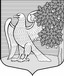 Ленинградская областьЛужский муниципальный районАдминистрация Ретюнского  сельского поселенияПОСТАНОВЛЕНИЕот 06.12.2021 года                    № 308Об утверждении правил расчета размера бюджетных ассигнований местного бюджета на капитальный ремонт, ремонт и содержание автомобильных дорог местного значенияВ соответствии с Федеральными законами от 08.11.2007 N 257-ФЗ "Об автомобильных дорогах и о дорожной деятельности в Российской Федерации и о внесении изменений в отдельные законодательные акты Российской Федерации", от 06.10.2003 N 131-ФЗ "Об общих принципах организации местного самоуправления в Российской Федерации", руководствуясь Уставом Ретюнского сельского поселения, Администрация Ретюнского сельского поселения:
1. Утвердить:
1.2. Правила расчета размера бюджетных ассигнований местного бюджета на капитальный ремонт, ремонт и содержание автомобильных дорог местного значения (приложение N 1).
2. Настоящее постановление вступает в силу после его официального опубликования (обнародования).
3. Контроль за исполнением настоящего постановления оставляю за собой.
Глава администрацииРетюнского сельского поселения                                                     С.С. Гришанова

Утверждены
постановлением
Администрации
Ретюнского сельского поселения № 308 от 06.12.2021 года 
     (приложение N 1)


ПРАВИЛА РАСЧЕТА РАЗМЕРА БЮДЖЕТНЫХ АССИГНОВАНИЙ МЕСТНОГО БЮДЖЕТА НА КАПИТАЛЬНЫЙ РЕМОНТ, РЕМОНТ И СОДЕРЖАНИЕ АВТОМОБИЛЬНЫХ ДОРОГ МЕСТНОГО ЗНАЧЕНИЯ1. Настоящие Правила применяются для расчета размера бюджетных ассигнований местного бюджета (далее - бюджетные ассигнования) на капитальный ремонт, ремонт и содержание автомобильных дорог местного значения при формировании бюджета Ретюнского сельского поселения  на соответствующий финансовый год и плановый период.2. При расчете размера бюджетных ассигнований на капитальный ремонт, ремонт и содержание автомобильных дорог местного значения учитывается дифференциация стоимости капитального ремонта, ремонта и содержания автомобильных дорог в зависимости от категории автомобильной дороги, количества полос движения, а также дорожно-климатических условий.3. Размер бюджетных ассигнований на капитальный ремонт, ремонт и содержание автомобильных дорог местного значения на соответствующий финансовый год (Нбюд.а.) рассчитывается по формуле:
Нбюд.а. = Нкап.рем. + Нрем. + Нсод.,где:Нкап.рем. - размер бюджетных ассигнований на капитальный ремонт автомобильных дорог местного значения (тыс. рублей);Нрем. - размер бюджетных ассигнований на ремонт автомобильных дорог местного значения (тыс. рублей);Нсод. - размер бюджетных ассигнований на содержание автомобильных дорог местного значения (тыс. рублей).4. Размер бюджетных ассигнований на капитальный ремонт автомобильных дорог общего пользования местного значения определяется как сумма бюджетных ассигнований на капитальный ремонт автомобильных дорог местного значения по всем категориям автомобильных дорог.Размер бюджетных ассигнований на капитальный ремонт автомобильных дорог местного значения на соответствующий финансовый год (Нкап.рем.) рассчитывается по формуле:Нкап.рем. = НV.кап.рем. x Ккат.кап.рем. x Кполос.кап.рем. x Кдеф. x Lкап.рем.,где:НVкап.рем. - утвержденный норматив финансовых затрат на капитальный ремонт автомобильных дорог местного значения V категории;Ккат.кап.рем. - коэффициент, учитывающий дифференциацию стоимости капитального ремонта автомобильных дорог местного значения по категориям автомобильных дорог, согласно приложению N 1 к настоящим Правилам;
Кполос.кап.рем. - коэффициент, учитывающий дифференциацию стоимости работ по капитальному ремонту автомобильных дорог местного значения по количеству полос движения, согласно приложению N 2 к настоящим Правилам;Кдеф. - индекс-дефлятор социально-экономического развития Российской Федерации; разрабатываемый Министерством экономического развития Российской Федерации на год планирования (при расчете на период более одного года - произведение индексов-дефляторов на соответствующие годы, начиная с индекса-дефлятора на 2020 год) для прогноза социально-экономического развития;Lкап.рем. - расчетная протяженность автомобильных дорог местного значения соответствующей категории, подлежащих капитальному ремонту на год планирования.5.Размер бюджетных ассигнований на ремонт автомобильных дорог местного значения определяется как сумма бюджетных ассигнований на ремонт автомобильных дорог местного значения по всем категориям автомобильных дорог общего пользования местного значения.Размер бюджетных ассигнований на ремонт автомобильных дорог местного значения (Нрем.) рассчитывается по формуле:Нрем. = НV.рем. x Ккат.рем. x Кполос.рем. x Кдеф. x Lрем.,где:НV.рем. - утвержденный норматив финансовых затрат на ремонт автомобильных дорог местного значения V категории;Ккат.рем. - коэффициент, учитывающий дифференциацию стоимости ремонта автомобильных дорог местного значения по соответствующим категориям, согласно приложению N 1 к настоящим Правилам;Кполос.рем. - коэффициент, учитывающий дифференциацию стоимости ремонта автомобильных дорог местного значения по количеству полос движения, согласно приложению N 2 к настоящим Правилам;Кдеф. - индекс-дефлятор социально-экономического развития Российской Федерации, разрабатываемый Министерством экономического развития Российской Федерации на год планирования (при расчете на период более одного года - произведение индексов-дефляторов на соответствующие годы, начиная с индекса-дефлятора на 2020 год) для прогноза социально-экономического развития;Lрем. - расчетная протяженность автомобильных дорог местного значения соответствующей категории, подлежащих ремонту на год планирования.6. Размер бюджетных ассигнований на содержание автомобильных дорог местного значения определяется как сумма бюджетных ассигнований на содержание автомобильных дорог местного значения по всем категориям автомобильных дорог общего пользования местного значения.Размер бюджетных ассигнований на содержание автомобильных дорог местного значения (Нсод.) рассчитывается по формуле:
Нсод. = НV.сод. x Ккат.сод. x Кполос.сод. x Кдеф. x L,где:
НVсод. - утвержденный норматив финансовых затрат на содержание автомобильных дорог местного значения V категории;
Ккат.сод. - коэффициент, учитывающий дифференциацию стоимости содержания автомобильных дорог местного значения по соответствующим категориям, согласно приложению N 1 к настоящим Правилам;Кполос.сод. - коэффициент, учитывающий дифференциацию стоимости содержания автомобильных дорог местного значения по количеству полос движения, согласно приложению N 2 к настоящим Правилам;Кдеф. - индекс-дефлятор социально-экономического развития Российской Федерации, разрабатываемый Министерством экономического развития Российской Федерации на год планирования (при расчете на период более одного года - произведение индексов-дефляторов на соответствующие годы, начиная с индекса-дефлятора на 2021 год) для прогноза социально-экономического развития;L - расчетная протяженность автомобильных дорог местного значения соответствующей категории, подлежащих содержанию на год планирования.


Приложение N 1
к Правилам
расчета размера бюджетных ассигнований
местного бюджета на капитальный
ремонт, ремонт и содержание
автомобильных дорог местного значения

КОЭФФИЦИЕНТЫ, УЧИТЫВАЮЩИЕ ДИФФЕРЕНЦИАЦИЮ СТОИМОСТИ КАПИТАЛЬНОГО РЕМОНТА, РЕМОНТА И СОДЕРЖАНИЯ АВТОМОБИЛЬНЫХ ДОРОГ ОБЩЕГО ПОЛЬЗОВАНИЯ МЕСТНОГО ЗНАЧЕНИЯ ПО КАТЕГОРИЯМ ДОРОГ


Приложение N 2
к Правилам
расчета размера бюджетных ассигнований
местного бюджета на капитальный
ремонт, ремонт и содержание
автомобильных дорог местного значения

КОЭФФИЦИЕНТЫ, УЧИТЫВАЮЩИЕ ДИФФЕРЕНЦИАЦИЮ СТОИМОСТИ КАПИТАЛЬНОГО РЕМОНТА, РЕМОНТА И СОДЕРЖАНИЯ АВТОМОБИЛЬНЫХ ДОРОГ МЕСТНОГО ЗНАЧЕНИЯ ПО КОЛИЧЕСТВУ ПОЛОС ДВИЖЕНИЯ
Вид работКатегории автомобильных дорогКатегории автомобильных дорогКатегории автомобильных дорогКатегории автомобильных дорогКатегории автомобильных дорогКатегории автомобильных дорогКатегории автомобильных дорогIАIБIВIIIIIIVVКапитальный ремонт
10,529,979,845,583,582,491Ремонт
9,989,589,515,543,592,61Содержание
5,945,685,322,551,511,151Вид работКатегории автомобильных дорог и количество полос движенияКатегории автомобильных дорог и количество полос движенияКатегории автомобильных дорог и количество полос движенияКатегории автомобильных дорог и количество полос движенияКатегории автомобильных дорог и количество полос движенияКатегории автомобильных дорог и количество полос движенияКатегории автомобильных дорог и количество полос движенияКатегории автомобильных дорог и количество полос движенияКатегории автомобильных дорог и количество полос движенияКатегории автомобильных дорог и количество полос движенияКатегории автомобильных дорог и количество полос движенияIАIАIАIБIБIБIВIВIВIIII86486486442Капитальный ремонт и ремонт
1,631,320,981,621,310,981,621,310,981,470,98Содержание
1,491,230,981,461,220,981,421,20,971,370,98